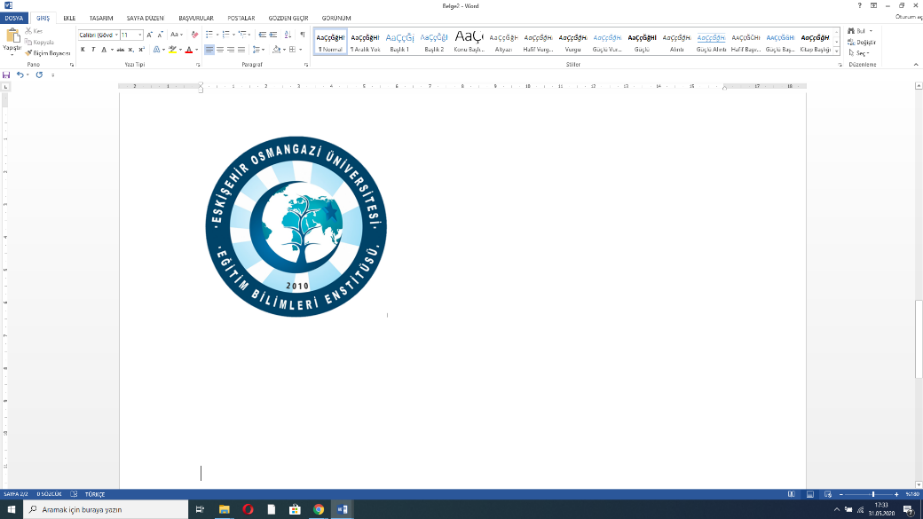 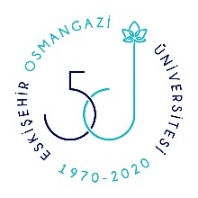 UZAKTAN ELEKTRONİK ORTAMDA YÜKSEK LİSANS VE DOKTORA << MEZUNİYET SÜRECİ >>Tez Savunma Sınavında başarılı olan YL/DR öğrencilerinin mezuniyet süreci için;1- Öğrenci; Tez Savunma Sınavında başarılı olmuşsa Jüri Üyeleri tarafından istenilen değişiklikleri/düzeltmeleri, danışmanı ile uzaktan bilişim teknolojileri aracılığı ile yapar. Tezin son halinin bir örneğini danışmanının e-postasına gönderir. 2- Öğrenci; Tezin danışmanı tarafından kontrol edilmiş son halinin PDF ve WORD kopyasını ve Tez Yazım Kontrol Listesi’ni (Öğrenci İçin) https://ebe.ogu.edu.tr/Sayfa/Index/26/tez-yazim-kilavuzu) doldurup imzalayarak  Savunma Sonrası Yazım Kuralları Kontrol Talebi” olduğunu belirterek ebe.ogrenci.isleri.2@tm.ogu.edu.tr (KADİR CEYLAN)  adresine e-posta gönderir.3- Enstitü; Öğrenci tarafından gönderilen tezi Tez Yazım Kontrol Komisyonu üyelerine e-posta ile gönderir. Tez Yazım Komisyonu tarafından gelen düzeltmeleri öğrenciye e-posta ile iletilir.  4- Tez Yazım Kontrol Komisyon Raportörü; Tezin yazım kurallarına uygun olduğuna ilişkin ONAY e-postasını Enstitüye  ebe.ogrenci.isleri.2@tm.ogu.edu.tr (KADİR CEYLAN)  adresine gönderir. 5- Enstitü; tarafından öğrencinin tezine ilişkin hazırlanmış “Benzerlik Oranı ve İntihal Raporu”nu e-posta ile imzalı ve kaşeli durumda PDF olarak öğrenciye gönderilir. 6- Öğrenci; Tezin benzerlik oranı % 30'dan az ise “Benzerlik Oranı ve İntihal Raporu”nun her sayfasını ve Benzerlik Oranı ve İntihal (EBE-İR-16 / Form için TIKLAYINIZ) Formu”nu imzalayarak tez danışmanına e-posta olarak gönderir. Aksi takdirde gerekli düzeltmeleri yaparak “Benzerlik Oranı ve İntihal Raporu”nu Enstitü’den yeniden talep eder.7- Danışman; Danışman Onay Formu (EBE-TT-04 / Form için TIKLAYINIZ) ve Benzerlik Oranı ve İntihal Raporu Formu (EBE-İR-16 ) ile birlikte imzalayarak öğrencinin e-postasına gönderir.8- Öğrenci; Enstitü tarafından şekilsel kontrolü yapılarak onaylanmış tezin son halini, Savunma Sonrası Tez Kontrol Beyan Formu’nu (EBE-TT-09/ Form için TIKLAYINIZ) ve Jüri Onay Sayfasını sırasıyla tüm üyelere e-posta üzerinden gönderir. Jüri Üyeleri sırayla Jüri Onay Sayfası ve EBE-TT-09 formunun imzalarını e-posta aracılığı ile tamamlar. 9- Öğrenci; aşağıdaki formları tamamlayarak ebe.ogrenci.isleri.2@tm.ogu.edu.tr (KADİR CEYLAN)  e-posta ile gönderir.Danışman Onay FormuTez veri girişi ve yayımlama izin formu Tezlerin çoğaltılması ve yayımı için izin belgesi (EBE-TT-07 / Form için TIKLAYINIZ ),Savunma Sonrası Jüri Tez Teslim Kontrol Beyan Formu (EBE-TT-09 -Her jürisi için 1 Adet / Form için TIKLAYINIZ)Araştırma izni alınan kuruma, Tezin bir örneğinin teslim edildiğine dair yazı Benzerlik oranı ve intihal raporu (EBE-İR-16 )Tez teslimi kontrol formu (EBE-TT-06 / Form için TIKLAYINIZ)10- Öğrenci; Enstitünün istediği formatta en az 3 adet tezi ve 2 adet CD’yi hazırlayarak Enstitüye uzaktan teslimini sağlar, süreçte gerekirse ebe.ogrenci.isleri.2@tm.ogu.edu.tr (KADİR CEYLAN) e-posta ve (KADİR CEYLAN-0222-239 3750/ Dahili: 6317) telefon ile görüşülerek destek alınır. * İlişik kesme belgesi bu süreçte teslim edilmeyip COVID-19 salgını sona ermesi halinde tamamlanarak Enstitüye teslim edilmelidir. 11- Enstitü; Mezuniyet başvurusu Tezler ve CD’lerin gelmesi halinde Enstitü Yönetim Kurulu’nda görüşülüp, onaylandıktan sonra mezun işlemleri tamamlanır. Mezun bilgileri YÖKSİS’e işlenir.  12- Süreç boyunca öğrenci- danışman-enstitü iletişimleri ile iş ve işlemler yüz yüze yapılmayacaktır. 